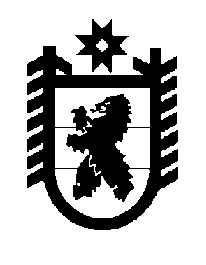 Российская Федерация Республика Карелия    ПРАВИТЕЛЬСТВО РЕСПУБЛИКИ КАРЕЛИЯПОСТАНОВЛЕНИЕ                                 от  5 июня 2014 года № 171-Пг. Петрозаводск О внесении изменения в постановление Правительства Республики Карелия от 17 декабря 2013 года № 364-ППравительство Республики Карелия п о с т а н о в л я е т:Внести в пункт 4 Положения о социальных выплатах на строительство (приобретение) жилья гражданам, проживающим в сельской местности, в том числе молодым семьям и молодым специалистам, утвержденного постановлением Правительства Республики Карелия от 17 декабря 2013 года № 364-П «О реализации в Республике Карелия федеральной целевой программы «Устойчивое развитие сельских территорий на 2014-2017 годы и на период до 2020 года» (Карелия, 2013, 31 декабря), изменение, заменив слова «Правительством Республики Карелия» словом «Министерством».            Глава Республики  Карелия                                                            А.П. Худилайнен